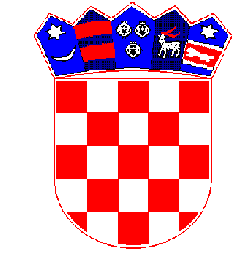 REPUBLIKA HRVATSKAPRIMORSKO-GORANSKA ŽUPANIJAGRAD CRESGRADONAČELNIKKlasa: 340-01/17-1/2Ur. broj:2213/02-03-17-Cres, 30. ožujka 2017.GRADSKO VIJEĆE-ovdje –Prijedlog za donošenje Odluke
o organizaciji, načinu naplate i kontroli parkiranja najavnim parkiralištima na kojima se vrši naplata na području Grada CresaPravni osnov za donošenje Odluke o organizaciji, načinu naplate i kontroli parkiranja na javnim parkiralištima na kojima se vrši naplata na području Grada CresaPravni osnov za donošenje Odluke o organizaciji, načinu naplate i kontroli parkiranja na javnim parkiralištima na kojima se vrši naplata na području Grada Cresa proizlazi iz odredbi Zakona o sigurnosti prometa na cestama („Narodne novine“ 67/08, 48/10, 74/11, 80/13, 158/13, 92/14 i 64/15) – u daljnjem tekstu: Zakon i članka 29. Statuta Grada Cresa (»Službene novine“ PGŽ broj 29/09 i 14/13),Obrazloženje:	Sukladno odredbi članka 5. Zakona, jedinice lokalne i područne (regionalne) samouprave, uz prethodnu suglasnost ministarstva nadležnog za unutarnje poslove, uređuju promet na svom području tako da određuju: ceste s prednošću prolaska,dvosmjerni,odnosno jednosmjerni promet,sustav tehničkog uređenja prometa i upravljanje prometom putem elektroničkih sustava i video nadzora,ograničenja brzine kretanja vozila,promet pješaka, biciklista, vozača mopeda, turističkog vlaka i zaprežnih kola, gonjenje i vođenje stoke,parkirališne površine i način parkiranja, zabrane parkiranja i mjesta ograničenog parkiranja,
zone smirenog prometa,blokiranje autobusa, teretnih automobila, priključnih vozila i radnih strojeva na mjestima koja nisu namijenjena za parkiranje tih vrsta vozila i način deblokade tih vozila,postavljanje i održavanje zaštitnih ograda za pješake na opasnim mjestima,pješačke zone, sigurne pravce za kretanje školske djece, posebne tehničke mjere za sigurnost pješaka i biciklista u blizini obrazovnih, zdravstvenih i drugih ustanova, igrališta, kino dvorana i sl.,uklanjanje dotrajalih, oštećenih i napuštenih vozila,površinu na kojoj će se obavljati: test vožnja, terenska vožnja (cross), vožnja izvan kolnika (off road), sportske, enduro i promidžbene vožnje,uvjete prometovanja vozila opskrbe u zonama smirenog prometa i pješačkim zonama.		U Gradu Cresu na snazi je Odluka o uređenju prometa na području Grada Cresa, (Službene novine Primorsko-goranske županije, broj 18./2014.)	Dosadašnja naplata parkiranja na području Grada Cresa provodila se temeljem Odluke o davanju koncesije za obavljanje komunalnih djelatnost od 27. travnja 2009. kada je sklopljen Ugovor o koncesiji za obavljanje komunalnih djelatnosti s društvom Autotrans d.o.o. Rijeka dana 01.lipnja 2009. g, te je dana koncesija za obavljanje sljedećih komunalnih djelatnosti:organizacija i naplata parkiralištablokiranje, deblokiranje i premještanje nepropisno parkiranih vozila i čuvanje premještenih vozila.	Ugovorom je dana koncesija na razdoblje od osam godina od dana sklapanja Ugovora, te je ove godine istekao Ugovor o koncesijiOdlukom o komunalnim djelatnostima koju je 14. svibnja 2015. usvojilo Gradsko vijeće („Službene novine“ PGŽ br. 16/15) kao komunalna djelatnost od interesa za Grad Cres određena je i „održavanje, organizacija i naplata parkirališta“ te se u čl. 5. Odluke, društvu Komunalne usluge Cres Lošinj d.o.o, povjerava obavljanje djelatnosti održavanja, organizacije i naplate parkirališta.Sukladno tim odredbama a nakon isteka ugovora o koncesiji, društvo Komunalne usluge Cres Lošinj d.o.o. početi će obavljati te poslove. Stoga je pripremljen prijedlog odluke o organizaciji, načinu naplate i kontroli parkiranja na javnim parkiralištima na kojima se vrši naplata na području Grada Cresa.	Ovom Odlukom uređuje se organizacija, način naplate i kontrola parkiranja vozila na javnim parkiralištima na kojima se vrši naplata te visina naknade za parkiranje na području Grada Cresa.	Prijedlog Odluke o organizaciji, načinu naplate i kontroli parkiranja na javnim parkiralištima na kojima se vrši naplata na području Grada Cresa utvrdio je Gradonačelnik na prijedlog Povjerenstva za uređenje prometa koje je na tri sjednice razmatralo problematiku uređenja prometa na području Grada Cresa. Obrazloženje u pojedinostima:U općim odredbama, Glava I, članak 1-5. definirano je na što se odnosi predmetna Odluka o organizaciji, načinu naplate i kontroli parkiranja na javnim parkiralištima na kojima se vrši naplata na području Grada Cresa.U članku 2. utvrđeno je tko obavlja tehničke i organizacijske poslove, naplatu, nadzor nad parkiranjem vozila, te druge poslove na javnim parkiralištima.Članak 4. odeđuju se javana parkirališta n apodručju Grada Cresa na kojima se vrši naplata naknade za parkiranje vozila.U članku 5. određene dužnosti organizatora parkiranja glede označavanja i održavanja parkirnih mjestaU Glavi II, članak 6-17 definirani su uvjeti parkiranja, tko je korisnik usluge, način napalte, vrijeme trajanja i visina naplate parkiranja. Nadalje definirane su vrste parkirnih karata, načini plaćanja te obavezbi sadržaj parkirne karte.U Glavi III, članak 18-21 definirane su povlaštene karte za pojedine kategorije i korisnika parkriališta, uvjeti za sticanje povlaštenih parkrianih karata, kao i njihov iznos.U Glavi IV, članak 22-24 definirane su prijelazne i završne odredbe u kojima je definirano trajanje povlaštene parkirne karte izdane prema Ugovoru o koncesiji za obavljanje komunalnih djelatnosti, kao i rok kada Odluka stupa na snagu. Sredstva potrebna za provedbu ove Odluke:Sredstva koja će biti potrebna za postavljanje nove signalizacije sukladno odredbama ove Odluke, osigurna su u Proračunu Grada Cresa pod stavkom „održavanje nerazvrstanih cesta“.	Na temelju članka 5. st. 1. toč. 6. i st. 11. Zakona o sigurnosti prometa na cestama („Narodne novine“ RH br. 67/08,74/11, 158/13, 48/10, 80/13, 92/14, 64/15) i članka 29. Statuta Grada Cresa („Službene novine“ PGŽ br. 29/09 i 14/13), te na temelju prethodne suglasnosti Ministarstva unutarnjh poslova, Policijske uprave Primorsko goranske županije, Sektora policije, Službe za sigurnost cestovnog prometa od 28. ožujka 2017., broj: 511-09-05-87-19/17 JJ, Gradsko vijeće Grada Cresa na svojoj sjednici održanoj ____ 2017. godine donosi  sljedećuODLUKUo organizaciji, načinu naplate i kontroli parkiranja najavnim parkiralištima na kojima se vrši naplata na području Grada CresaOPĆE ODREDBEČlanak 1.	Ovom Odlukom uređuje se organizacija, način naplate i kontrola parkiranja vozila na javnim parkiralištima na kojima se vrši naplata te visina naknade za parkiranje na području Grada Cresa.Članak 2.	Tehničke i organizacijske poslove, naplatu, nadzor nad parkiranjem vozila, te druge poslove na javnim parkiralištima obavlja komunalno društvo Komunalne usluge Cres Lošinj d.o.o.  (u daljnjem tekstu: Organizator parkiranja).	Organizator parkiranja može započeti sa povjerenim mu poslovima nakon što sa Gradom Cresom zaključi ugovor o upravljanju parkiralištima na kojima se vrši naplata.Članak 3.	Parkirališna površina (u daljnjem tekstu: javno parkiralište) je dio javno prometne površine namijenjen parkiranju vozila.Članak 4.Javna parkirališta na kojima se vrši naplata naknade za parkiranje vozila u naselju Cres su :Članak 5.	Radno vrijeme parkirališta zatvorenog i otvorenog sustava je od 01. lipnja do 30 rujna od 00.00 do 24,00 h osim za parkiralište Turion ( servisno pretovarni plato) gdje se nadzor i naplata vrši cijele godine.           		Parkiralište mora biti označeno prometnom signalizacijom u skladu sa Zakonom o sigurnosti prometa na cestama i Pravilnikom o prometnim znakovima, signalizaciji i opremi na cestama i drugim pozitivnim propisima kojima se regulira obavljanje navedene djelatnosti.	Organizator parkiranja je dužan označiti i održavati parkiralište na kojem se obavlja naplata parkiranja.UVJETI PARKIRANJAČlanak 6.	Korisnikom usluge parkiranja u smislu ove Odluke smatra se vlasnik vozila ili korisnik vozila koji koristi parkiralište pod naplatom.	Zaustavljanjem i/ili parkiranjem vozila na parkiralištu pod naplatom, korisnik parkirališta prihvaća uvjete parkiranja iz ove Odluke i zaključuje usmeni ugovor o korištenju usluga parkiranja po pristupanju.	Ugovorom iz stavka 2. ovog članka isključuje se čuvanje vozila, te odgovornost za oštećenje i/ili krađu vozila.Članak 7.	Korisnici usluga parkiranja na parkiralištima pod naplatom mogu biti:Korisnici koji usluge parkiranja ostvaruju kupovinom dnevne, satne, sezonske karte ručnom ili poluautomatskom naplatomKorisnici koji usluge parkiranja ostvaruju temeljem dnevne parkirne karte s nalogom u slučajevima iz članka 14. ove OdlukeKorisnici koji usluge parkiranja ostvaruju na osnovu povlaštenih uvjeta parkiranja.Članak 8.	Nadzor ulaza na servisno-pretovarni plato u ulici Turion, u Cresu, vrši se od 01. siječnja do 31. prosinca, u vremenu od 00.00-24.00 sata.	Pravo ulaska na servisno-pretovarni plato u ulici Turion imaju vozila za snabdijevanje ukupne mase do 10t.	Cijena magnetne kartice za ulazak na plato utvrđuje se u visini od 350,00 kn/mjesečno. 	Dozvoljeno zadržavanje za pretovar i dostavu je 60 min, a za svakih započetih daljnjih 30 minuta vlasniku se naplaćuje 20,00 kn.	Pravo ulaska na servisno-pretovarni plato u ulici Turion imaju vozila za parkiranje na 10 parkirnih mjesta u periodu od 00.00-24.00 sata uz magnetnu karticu za koju se utvrđuje cijena u visini od 600,00 kn/mjesečno.	Za potrebe Grada Cresa na servisno-pretovarnom platou u ulici Turion označit će se još 3 parkirna mjesta.Članak 9.	Naknada za parkiranje vozila na javnim parkiralištima u naselju Cres plaća se  prema sljedećoj tablici:	U cijenu je uključen PDV.	Naknadu za usluge parkiranja na parkiralištima pod naplatom plaća korisnik usluge.	Organizator parkiranja ima pravo zbog izvanrednih okolnosti (nevrijeme, kvarovi ili sl. ) skratiti vrijeme naplate.Članak 10.	Za korištenje javnih parkirališta s naplatom iz čl. 9. ove Odluke koriste se prema odredbama ove Odluke slijedeće vrste parkirnih karata:jednosatna ili višesatna parkirna karta (u daljnjem tekstu: satna karta)cjelodnevna kartatjedna kartagodišnja povlaštena kartadnevna karta s nalogom	Obračunska jedinica za satnu kartu je jedan (1) sat odnosno šezdeset (60) minuta.	Vrijeme od petnaest (15) minuta od ulaska u parkirnu zonu smatra se tranzitnim vremenom. 	Prekoračenje tranzitnog vremena podliježe plaćanju parkirne karte na bazi šezdeset (60) minuta.	Prihod od karata iz ovog članka prihod je Organizatora parkiranja.Članak 11.	Uplata naknade za parkiranje na javnom parkiralištu može se izvršiti na parkirnom automatu,  putem mobilnog telefona; na blagajni i prodajnim mjestima Organizatora parkiranja, ili od strane ovlaštene osobe Organizatora parkiranja.	Kupnja na parkirnom automatu pretpostavlja istovremeno preuzimanje i plaćanje parkirne karte putem parkirnog automata. Dobivena karta stavlja se na vidljivo mjesto iza vjetrobranskog stakla parkiranog vozila. Ispis na karti mora biti vidljiv kontroloru parkiranja.	Naplata putem mobilnog telefona podrazumijeva plaćanje naknade za parkiranje elektronskim putem, a umjesto pisane potvrde (parkirne karte) kupnja se potvrđuje povratnom SMS porukom s brojem transakcije koji je konačna potvrda kupnje karte.	Cjelodnevna karta vrijedi isključivo za tekući dan.	Dnevna karta s nalogom vrijedi za javna parkirališta i to od trenutka izdavanja naloga za plaćanje dnevne karte od strane ovlaštene osobe trgovačkog društva do istog vremena u prvom slijedećem danu u kojem se naplaćuje parkiranje.	Naplata dnevne karte putem naloga podrazumijeva preuzimanje karte neposredno na javnom parkiralištu i njezino plaćanje putem žiro računa Organizatora parkiranja ili naplatom na blagajni Organizatora parkiranja.Članak 12.	Naplata parkiranja može se vršiti i ručno. Naplata satne ili dnevne karte ručno podrazumijeva istodobno plaćanje i preuzimanje parkirališne karte neposredno na javnom parkiralištu od osobe koju ovlasti Organizator parkiranja. 	Za ručnu naplatu koristi se fiskalna blagajna.Članak 13.	Za naplatu parkiranja Parkirna karta za javno parkiralište sadrži sljedeće podatke:skraćenu oznaku tvrtke, Organizatora parkiranja koji obavlja naplatu,oznaku javnog parkirališta,serijski, odnosno redni broj parkirne karte,datum izdavanja,obavijest o načinu isticanja parkirne kartevrijeme početka parkiranja	Kupljena karta vrijedi samo za zonu u kojoj je izdana.Članak 14.	Smatra se da je korisnik usluge parkiranja na parkiralištu pod naplatom sklopio ugovor o parkiranju za cijeli dan (dnevna parkirna karta putem naloga) u slučaju da:ne istakne kupljenu parkirnu kartu s unutarnje strane vjetrobranskog stakla vozila, u roku od 15 minuta od dolaska na parkiralište,ne prijavi parkiranje putem mobilnog telefona u roku 15 minuta od dolaska na parkiralište,nema valjanu mjesečnu parkirnu kartu,ne koristi ispravnu parkirnu kartu,prekorači dopušteno vrijeme parkiranja više od 15 minuta,ne koristi parkirališno mjesto sukladno obilježenim horizontalnim oznakama,koristi javno parkiralište bez parkirne karte.izgubi ulazni parkirni listićnema vidljivo istaknutu povlaštenu kartu	Kontrolu parkiranja vozila na javnom parkiralištu pod naplatom obavlja ovlaštena osoba Organizatora parkiranja.Članak 15.	Ovlaštene osobe Organizatora parkiranja koriste se odgovarajućom tehničkom opremom koja omogućuje evidentiranje mjesta i vremena parkiranja, marke, tipa i registracijske oznake vozila, te ispisivanje dnevne karte i naloga a sve sukladno Općim uvjetima ugovora o korištenju javnih parkirališta s naplatom propisanih ovim Općim uvjetima.	Nalog za plaćanje dnevne parkirne karte izdaje ovlaštena osoba Organizatora parkiranje i smatra se dostavljenim kad ga ostavi pod brisačem vjetrobranskog stakla vozila, odnosno na odgovarajući način pričvrsti na vozilo ili uruči osobno na zahtjev korisnika parkiranja na mjestu događaja.	Naknadno oštećenje ili uništenje naloga za plaćanje nema utjecaj na valjanost dostavljanja i ne odgađa plaćanje.	Dnevna parkirna karta može se platiti na blagajni Organizatora parkiranja u redovnom radnom vremenu ili neposredno na žiro-račun Organizatora parkiranja.Članak 16.	Korisnik javnog parkirališta s naplatom koji koristi javno parkiralište prema ugovoru o parkiranju dužan je platiti dnevnu kartu u roku od osam dana od dana izdavanja naloga.	Ako korisnik javnog parkirališta s naplatom ne postupi sukladno prethodnom stavku, Organizator parkiranja će na kućnu adresu korisnika dostaviti račun koji je isti dužan platiti u roku od osam dana od dana primitka istog.	Ako korisnik javnog parkirališta s naplatom ne postupi sukladno stavku 2. ovog članka, Organizator parkiranja protiv njega će pokrenuti ovršni postupak.Članak 17.	Korisnikom usluge parkiranja koji podliježe plaćanju dnevne parkirne karte u smislu ove Odluke smatra se vlasnik vozila koji je evidentiran u evidencijama Ministarstva unutarnjih poslova prema registarskoj oznaci vozila.	Iznimno od prethodnog stavka, ukoliko se vozilo nalazi u najmu temeljem pisanog ugovora o najmu (leasing, rent-a-car i sl.), korisnikom usluge parkiranja koji podliježe plaćanju dnevne karte s nalogom smatra se najmoprimac.POSEBNE ODREDBEČlanak 18.	Povlaštena parkirna karta za stanovnike Grada Cresa	Pravo na godišnju povlaštenu parkirnu kartu imaju svi vlasnici vozila s prebivalištem na području Grada Cresa, što dokazuju osobnom iskaznicom ili potvrdom o prebivalištu, te prometnom dozvolom izdanom od Policijske postaje Mali Lošinj-Cres.	Povlaštena karta za stanare ne podrazumijeva i rezervaciju određenog parkirališnog mjesta, već samo mogućnost korištenja parkirnog mjesta pod povlaštenim uvjetima.	Cijena godišnje povlaštene parkirne karte za subjekte iz stavka 1. ovog članka iznosi 150,00 kuna.Članak 19.	Godišnju povlaštenu parkirnu kartu izdaje Organizator parkiranja.	Godišnju povlaštena parkirna karta može se koristiti samo za vozilo za koje je izdana. 	Godišnja povlaštena parkirna karta može se izdati u obliku tiskanice, iskaznice ili naljepnice odnosno ona je zapis u sustavu. Korisnik povlaštene karte istu je dužan istaknuti na vidljivom mjestu u vozilu.	Godišnja povlaštena parkirna karta ne osigurava rezervaciju mjesta, već vozilo s takvom kartom može biti vremenski neograničeno parkirano na javnim parkiralištima pod naplatom.	Godišnja povlaštena parkirna karta za može se kupiti na blagajni odnosno prodajnim mjestima Organizatora parkiranja.	Vozila liječničkog i medicinskog osoblja za vrijeme kućne posjete i kućne njege ne plaćaju parkiranje kao ni ostala vozila javnih službi (policija, vatrogasci, hitna pomoć i sl.).Članak 20.	Osobe sa invaliditetom koje su rješenjem nadležnog državnog tijela ostvarili pravo na znak pristupačnosti, mogu besplatno parkirati na javnim parkiralištima na mjestima rezerviranim odnosno obilježenim s posebnim znakom pristupačnosti sukladno zakonu.PRIJELAZNE I ZAVRŠNE ODREDBEČlanak 21.	Ova Odluka objaviti će se u „Službenim novinama“ Primorsko-goranske županije, a stupa na snagu 1. lipnja 2017. godineKlasa: 340-01/17-1/2Ur.broj: 2213/02-03-17-3Cres, ________ 2017.GRAD CRESGRADSKO VIJEĆEPredsjednikMarčelo Damijanjevićnaziv parkirališta / ulicebroj parkirnih mjestaparkiralište u ulici Jadranska obala80 PMparkiralište unutar ograđenog prostora nogometnog igrališta Dari60 PMparkiralište Melin I56 PM + 3 PM za invalideparkiralište Turion ( servisno pretovarni plato)10 PMSVEUKUPNO POD NAPLATOM 209PMnaziv parkirališta / ulicecijena parkiranjaparkiralište u ulici Jadranska obalapo satu 	6,00 kndnevna karta	50,00 kndnevna karta 
s nalogom                    100,00 kntjedna karta 	 200,00 knmjesečna karta          500,00 knparkiralište unutar ograđenog prostora nogometnog igrališta Daripo satu 	6,00 kndnevna karta	50,00 kndnevna karta 
s nalogom                    100,00 kntjedna karta 	 200,00 knmjesečna karta          500,00 knparkiralište Melin 1